                      Homework for September 28-October 2                                                                                                                             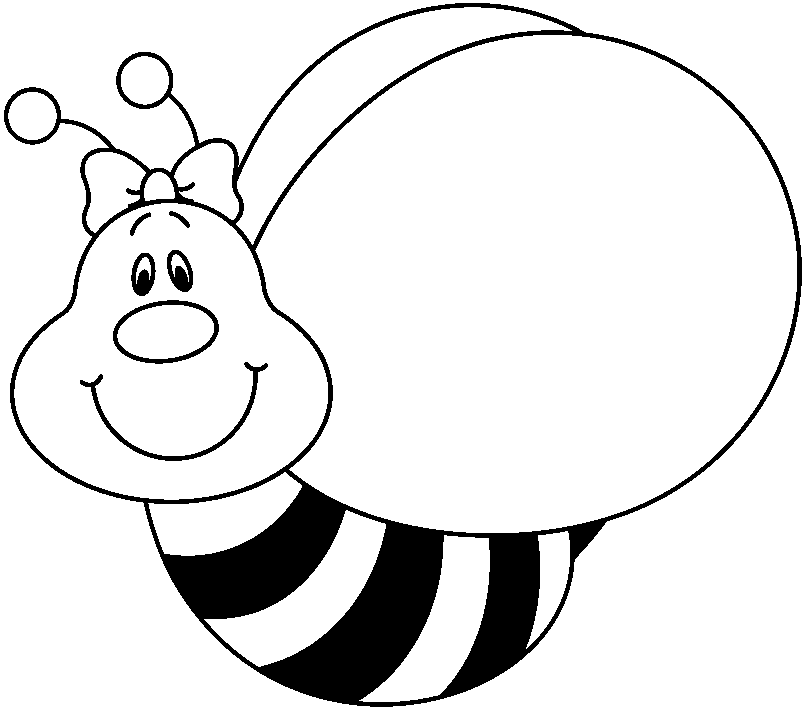  Spelling words -test on Friday.  Challenge/review words are regular part of test Do the math homework daily. Read at least 15 minutes daily, writing down the time and pages you read.Do the attached language worksheets to be returned on Friday, Oct. 2. Every day,  practice your word fluency with the sheet attached, writing down the number of words you read in one minute.  Do it twice on Thursday.  Return on Friday. Review the Wordly Wise sheet attached, a little each day, for a test the week of October 5.  (Probably Tuesday)Start working on the Weekly Writing I will be giving you on Wednesday.  It will be due on Monday, Oct. 5 When possible, visit Scootpad, Raz-Kids (good for daily reading), and Typing Center. Parents-Look for links on the HM stories and Wordly Wise flash cards on the blog.                                              Spelling                 cake              mine           plate            size           ate       have       grape            prize           wipe            pile           rake      give                     Review :   gave   bike            Challenge :  mistake    guide